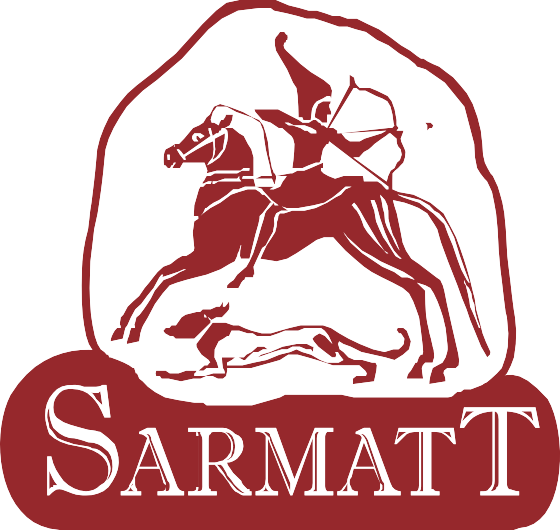 РУКОВОДСТВО ПО ЭКСПЛУАТАЦИИ ГИБРИДНОГО DVRМеры безопасностиПеред использованием устройства следует внимательно изучить содержание этого документа. При использовании устройства необходимо строго соблюдать правила, приведенные в этом документе. При установке устройства в общественных местах поместите на видном месте предупреждение «Внимание, ведется видеонаблюдение». Для предотвращения несчастных случаев внимательно прочитайте приведенную ниже информацию.Для предотвращения поражения электрическим током и защиты от других опасностей разъемы электропитания должны быть сухими и чистыми.ПРЕДУПРЕЖДЕНИЕПри установке устройства необходимо строго соблюдать требования к установке. Производитель не принимает на себя ответственность за повреждения устройства, вызванные несоблюдением этих требований.Необходимо строго соблюдать местные стандарты электробезопасности и использовать при установке и эксплуатации устройства блоки питания, маркированные по стандарту ГОСТ. В противном случае устройство может быть повреждено.Следует использовать принадлежности, поставляемые с устройством. Напряжение сети электропитания должно соответствовать требованиям к напряжению питания для этого устройства.При установке устройства в местах с нестабильным напряжением питания необходимо заземлить устройство для отвода энергии, выделяющейся при скачках тока. Это позволит предотвратить перегорание источника электропитания.В случае если устройство установлено в месте, где часто случаются грозовые разряды, для предотвращения повреждения устройства следует заземлить его, чтобы обеспечить отвод большой энергии, выделяющейся при ударах молнии.ВНИМАНИЕДля предотвращения повреждения устройства во время его транспортировки и хранения следует избегать больших нагрузок, интенсивной тряски и намокания. Гарантия не распространяется на повреждения устройства, произошедшие во время вторичной упаковки или транспортировки после того, как первоначальная  упаковка была разобрана.Устройство следует очищать мягкой сухой тканью. В случае устойчивых загрязнений следует намочить ткань слабым раствором нейтрального чистящего средства, осторожно стереть грязь и затем высушить устройство.Запрещается закрывать вентиляционное отверстие. При установке устройства необходимо следовать инструкциям по установке, приведенным в этом документе.Перед распаковкой проверьте, не повреждена ли этикетка «Хрупкий груз». Если этикетка повреждена, свяжитесь со службой поддержки клиентов или отделом продаж. Производитель не будет  нести ответственность в случае любых повреждений  этикетки «Хрупкий груз», вызванных искусственными факторамиОСОБОЕ УВЕДОМЛЕНИЕВсе готовые изделия, продаваемые производителем, поставляются после тщательного контроля вместе с заводскими табличками, инструкциями по эксплуатации и принадлежностями. Производитель не несет ответственность за контрафактные изделия.В этом руководстве могут содержаться опечатки и не вполне точная информация. Производитель обновляет это руководство в соответствии с расширением или изменением функциональных характеристик продукта и регулярно обновляет программное и аппаратное обеспечение, описанное в этом руководстве. Обновленная информация будет включаться в новые версии этого руководства без предварительного уведомления.СпецификацииИнтерфейсы задней панели. 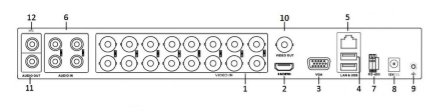 Комплект поставки.Краткая инструкция по установке.При получении видеорегистратора проверьте его на наличие видимых повреждений. Защитные материалы, используемые для упаковки видеорегистраторов, защищают оборудование от большей части случайных ударов при транспортировке. Затем можно вскрыть упаковку и проверить комплектность поставки.Установка HDDОткрутите винты крепления крышки 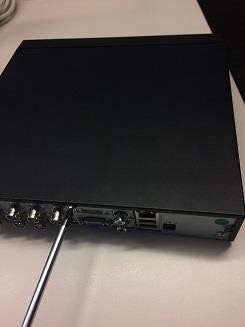 Снимите крышку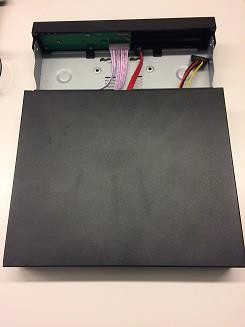 Прикрутите HDD к основанию видеорегистратора и подключите SATA кабель и кабель питания.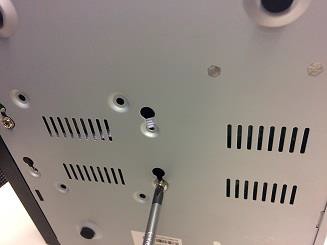 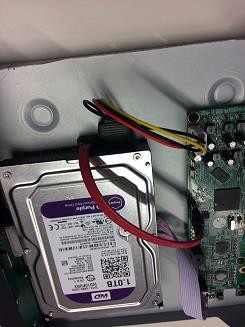 Установите назад крышку видеорегистратора.Подключите к видеорегистратору USB мышь и монитор через VGA или HDMI разъем на задней панели устройства. Подключите блок питания 12В из комплекта поставки.При первом запуске регистратор предложит запустить мастер настроек.С помощью мастера настроек можно настроить основные параметры видеорегистратора такие как:Статус подключения видеокамер и жесткого диска.Настройка пользователей, включая изменение пароля.Настройка даты и времени.Сетевые параметры.Сканирование QR кода для подключения мобильных устройств по Р2Р протоколу.Для входа в меню регистратора необходимо пройти авторизацию, для этого щелкните правой кнопкой мыши и откроется контекстное меню управления регистратором.Щелкните по строке Главное меню. Откроется окно авторизации. Логин по умолчанию: adminПароль отсутствуетПароль вводится с помощью экранной клавиатуры. Пароли для учетной записей admin и можно изменить в настройках "Пользователи".IP адрес по умолчанию: 192.168.1.88Маска подсети по умолчанию: 255.255.255.0Пароль вводится с помощью экранной клавиатуры. Пароли для учетной записей admin и можно изменить в настройках "Пользователи".Видеорегистратор поддерживает управление через веб-интерфейс и через ПО на ПК. Web-интерфейс позволяет просматривать изображения с камер и осуществлять  настройки видеорегистратора. Для сетевого соединения видеорегистратора необходимо сделать следующее:Убедиться, что видеорегистратор физически подключен к локальной сети; На сетевом коммутаторе должен светиться индикатор порта, к которому подключено устройство; Задать IP-адрес, маску подсети и шлюз одной сети для ПК и видеорегистратора. Видеорегистратор имеет следующие сетевые настройки по умолчанию: IP-адрес 192.168.1.88;маска подсети 255.255.255.0;шлюз 192.168.1.1. Для проверки соединения запустите из командной строки команду: «ping 192.168.1.88».Откройте браузер «Internet Explorer» и впишите IP-адрес видеорегистратора в адресной строке браузера. Например, если у видеорегистратора адрес 192.168.1.88,то введите«http:// 192.168.1.88» в адресную строку «Internet Explorer». При первом подключении к web-интерфейсу, появится системное сообщение с предложением установить компонент ActiveX. Если сообщение не появится сразу, то оно появится через минуту после входа в web-интерфейс. Нажмите на кнопку «ОК», после чего операционная система автоматически установит компоненты. Если вы не смогли автоматически установить компоненты ActiveX, проверьте настройки браузера.Для этого выберите пункт меню«Сервис» - «Свойства обозревателя» -«Безопасность» - «Другой». Включите все элементы ActiveX.После успешной установки компонента ActiveX вы попадете на страницу авторизации устройства. Для того, чтобы попасть в web-интерфейс, необходимо ввести Имя пользователя и пароль в соответствующие поля.По умолчанию используется имя пользователя «admin», пароль отсутствует.После успешной авторизации вы попадете в главное окно web-интерфейса.Для подключения к устройству по технологии «P2P» необходимо убедиться, что обеспечен доступ в сеть Интернет, установить галочку «Включить» в меню «P2P» и сохраните изменения. Статус подключения должен изменить на «Онлайн».После этого можно подключиться, используя серийный номер или QR код, через мобильное приложения VSS mobile (iOS или Android)  или через WEB сайт: http://www.vssweb.net/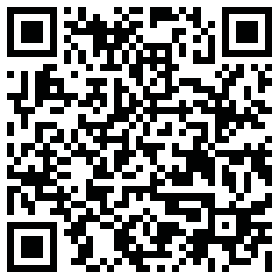 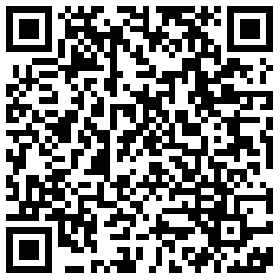 ModelModelDSR-423-RealDSR-823-RealDSR-823-RealDSR-1623-RealCPU/ADCPU/ADHI3520D(V300)+2826HI3521A+2826*2HI3521A+2826*2HI3531A+2826*4ОСОСEmbedded LinuxEmbedded LinuxEmbedded LinuxEmbedded LinuxВидео и Аудио ВходВход аналоговых камер4CH8CH16CH16CHВидео и Аудио ВходВход аналоговых камерCVBS、TVI、AHD、CVI CVBS、TVI、AHD、CVI CVBS、TVI、AHD、CVI CVBS、TVI、AHD、CVI Видео и Аудио ВходВход аналоговых камерBNC (1.0Vp-p,75ohms）BNC (1.0Vp-p,75ohms）BNC (1.0Vp-p,75ohms）BNC (1.0Vp-p,75ohms）Видео и Аудио ВходВход аналоговых камерTVI4MP/AHD4MP/TVI1080P/TVI720P/AHD1080P/AHD720P/CVI1080P/CVI720P/960H/D1TVI4MP/AHD4MP/TVI1080P/TVI720P/AHD1080P/AHD720P/CVI1080P/CVI720P/960H/D1TVI4MP/AHD4MP/TVI1080P/TVI720P/AHD1080P/AHD720P/CVI1080P/CVI720P/960H/D1TVI4MP/AHD4MP/TVI1080P/TVI720P/AHD1080P/AHD720P/CVI1080P/CVI720P/960H/D1Видео и Аудио ВходВход аналоговых камерПоддерживает TVI/AHD удаленное управление (UTC）Поддерживает TVI/AHD удаленное управление (UTC）Поддерживает TVI/AHD удаленное управление (UTC）Поддерживает TVI/AHD удаленное управление (UTC）Видео и Аудио ВходМакимальный входящий поток для IP камер и поддерживаемое разрешение32Mbps64Mbps64Mbps128MbpsВидео и Аудио ВходМакимальный входящий поток для IP камер и поддерживаемое разрешениеДо 2048*1536@30FPSДо 2048*1536@30FPSДо 2048*1536@30FPSДо 2048*1536@30FPSВидео и Аудио ВходАудио вход1 канал，RCA  (2Vpp,1Kohms)1 канал，RCA  (2Vpp,1Kohms)1 канал，RCA  (2Vpp,1Kohms)1 канал，RCA  (2Vpp,1Kohms)Видео и Аудио ВыходCVBS1 канал, BNC (1.0Vp-p,75ohms）1 канал, BNC (1.0Vp-p,75ohms）1 канал, BNC (1.0Vp-p,75ohms）1 канал, BNC (1.0Vp-p,75ohms）Видео и Аудио ВыходVGA1CH,1920×1080,1280×1024,1366×768,1280×720,1024×7681CH,1920×1080,1280×1024,1366×768,1280×720,1024×7681CH,1920×1080,1280×1024,1366×768,1280×720,1024×7681CH,1920×1080,1280×1024,1366×768,1280×720,1024×768Видео и Аудио ВыходHDMIСтандарт 1.3aСтандарт 1.3aСтандарт 1.4a Стандарт 1.4a Видео и Аудио ВыходHDMI1920×1080,1280×1024,1366×768,1280×720,1024×768 Resolution Optional1920×1080,1280×1024,1366×768,1280×720,1024×768 Resolution Optional3840*2160,1920×1080,1280×1024,1366×768,1280×720,1024×768 Resolution Optional3840*2160,1920×1080,1280×1024,1366×768,1280×720,1024×768 Resolution OptionalВидео и Аудио ВыходАудио Выход1 канал, RCA (Линейный выход, 2Vpp, 300ohms)1 канал, RCA (Линейный выход, 2Vpp, 300ohms)1 канал, RCA (Линейный выход, 2Vpp, 300ohms)1 канал, RCA (Линейный выход, 2Vpp, 300ohms)ВидеоаналитикаВидеоаналитика1 канал Распознавание лиц или 4 канала Пересечение линии1 канал Распознавание лиц или 4 канала Пересечение линии2 канала Распознавание лиц или 8 каналов Пересечение линии2 канала Распознавание лиц или 8 каналов Пересечение линииВидеоаналитикаВидеоаналитика1 канал Распознавание лиц или 4 канала Пересечение линии1 канал Распознавание лиц или 4 канала Пересечение линии2 канала Распознавание лиц или 8 каналов Пересечение линии2 канала Распознавание лиц или 8 каналов Пересечение линииЗапись и ОтображениеОтображение в реальном времениhalf-4MP，2048*1536，1080P，720P，WD1，D1half-4MP，2048*1536，1080P，720P，WD1，D1half-4MP，2048*1536，1080P，720P，WD1，D1half-4MP，2048*1536，1080P，720P，WD1，D1Запись и ОтображениеКодирование видеоH.264 High Profile@Level4.2H.264 High Profile@Level4.2H.264 High Profile@Level4.2H.264 High Profile@Level4.2Запись и ОтображениеРазрешение записиОсновной поток：
4MP Lite：4MP Lite/720P/960H/D1@12fps
1080P：1080P/720P/960H/D1@12fps
720P：720P/960H/D1@25fps（P）/30fps（N）
Дополнительный поток：
D1：D1@6fps
CIF：CIF@25fps（P）/30fps(N)Основной поток：
4MP Lite：4MP Lite/720P/960H/D1@12fps
1080P：1080P/720P/960H/D1@12fps
720P：720P/960H/D1@25fps（P）/30fps（N）
Дополнительный поток：
D1：D1@6fps
CIF：CIF@25fps（P）/30fps(N)Основной поток：
4MP Lite：4MP Lite/720P/960H/D1@12fps
1080P：1080P/720P/960H/D1@12fps
720P：720P/960H/D1@25fps（P）/30fps（N）
Дополнительный поток：
D1：D1@6fps
CIF：CIF@25fps（P）/30fps(N)Основной поток：
4MP Lite：4MP Lite/720P/960H/D1@12fps
1080P：1080P/720P/960H/D1@12fps
720P：720P/960H/D1@25fps（P）/30fps（N）
Дополнительный поток：
D1：D1@6fps
CIF：CIF@25fps（P）/30fps(N)Запись и ОтображениеРазрешение записиОсновной поток：
4MP Lite：4MP Lite/720P/960H/D1@12fps
1080P：1080P/720P/960H/D1@12fps
720P：720P/960H/D1@25fps（P）/30fps（N）
Дополнительный поток：
D1：D1@6fps
CIF：CIF@25fps（P）/30fps(N)Основной поток：
4MP Lite：4MP Lite/720P/960H/D1@12fps
1080P：1080P/720P/960H/D1@12fps
720P：720P/960H/D1@25fps（P）/30fps（N）
Дополнительный поток：
D1：D1@6fps
CIF：CIF@25fps（P）/30fps(N)Основной поток：
4MP Lite：4MP Lite/720P/960H/D1@12fps
1080P：1080P/720P/960H/D1@12fps
720P：720P/960H/D1@25fps（P）/30fps（N）
Дополнительный поток：
D1：D1@6fps
CIF：CIF@25fps（P）/30fps(N)Основной поток：
4MP Lite：4MP Lite/720P/960H/D1@12fps
1080P：1080P/720P/960H/D1@12fps
720P：720P/960H/D1@25fps（P）/30fps（N）
Дополнительный поток：
D1：D1@6fps
CIF：CIF@25fps（P）/30fps(N)Запись и ОтображениеБитрейт32Kbps~4096Kbps32Kbps~4096Kbps32Kbps~4096Kbps32Kbps~4096KbpsЗапись и ОтображениеАудиокодекG.711AG.711AG.711AG.711AЗапись и ОтображениеАудио битрейт64Kbps64Kbps64Kbps64KbpsЗапись и ОтображениеДополнительный потокПоддерживаетсяПоддерживаетсяПоддерживаетсяПоддерживаетсяВоспроизведение и отображениеСинхронное воспроизведениеДо 4 каналовДо 8 каналовДо 8 каналовДо 16 каналовВоспроизведение и отображениеРазрешение воспроизведения4CH 720P@25FPS или 4CH 1080P@12FPS или 2CH 4MP lite@12FPS8CH 720P@25FPS или 4CH 1080P@12FPS или 2CH 4MP lite@12FPS8CH 720P@25FPS или 4CH 1080P@12FPS или 2CH 4MP lite@12FPS16CH 720P@25FPS или 8CH 1080P@12FPS или 4CH 4MP lite@12FPSДругие функцииДвунаправленный разговорTwo-Way Voice Intercom FunctionTwo-Way Voice Intercom FunctionTwo-Way Voice Intercom FunctionTwo-Way Voice Intercom FunctionДругие функцииДетекция движенияЗоны: 396 (22×18) Зон обнаружения; Изменяемый уровень чувствительностиЗоны: 396 (22×18) Зон обнаружения; Изменяемый уровень чувствительностиЗоны: 396 (22×18) Зон обнаружения; Изменяемый уровень чувствительностиЗоны: 396 (22×18) Зон обнаружения; Изменяемый уровень чувствительностиДругие функцииЗакрытие областиКаждый канал поддерживает 4 настраиваемых областиКаждый канал поддерживает 4 настраиваемых областиКаждый канал поддерживает 4 настраиваемых областиКаждый канал поддерживает 4 настраиваемых областиДругие функцииСнимокJPEGJPEGJPEGJPEGЖесткий дискSATA1 SATA1SATA1SATA2 SATAЖесткий дискМаксимальная емкостьНеограниченоНеограниченоНеограниченоНеограниченоВнешние интерфейсыСетевой интерфейс1RJ45;10M/100M1RJ45;10M/100M1RJ45;10M/100M1RJ45;10M/100M/1000MВнешние интерфейсыUSB2USB*2.02USB*2.03USB*2.03USB*2.0Внешние интерфейсыRS-485Не поддерживаетНе поддерживаетНе поддерживаетПоддерживаетУстройствоГабариты250*235*45мм250*235*45мм250*235*45мм335*275*50ммУстройствоМонтажНастольная установкаНастольная установкаНастольная установкаНастольная установкаРабочие параметрыЭлектропитаниеDC +12В 2ADC +12В 2ADC +12В 4ADC +12В 4AРабочие параметрыРабочая температура 0℃--＋55℃ 0℃--＋55℃ 0℃--＋55℃ 0℃--＋55℃Рабочие параметрыРабочая влажность10％--90％ 10％--90％ 10％--90％ 10％--90％ Рабочие параметрыПотребляемая мощность6Вт(без HDD)8Вт(Без HDD)8Вт(Без HDD)16Вт(без HDD)ЦифраНаименование1Видеовход2HDMI3VGA4USB5LAN7RS-4858Питание 12В9Заземление10Видеовыход11Аудиовыход12АудиовыходNoNameQuantity1Видеорегистратор12Блок питания13Мышь14Краткая инструкция15Сетевой кабель1